Эксперимент  по энергосбережению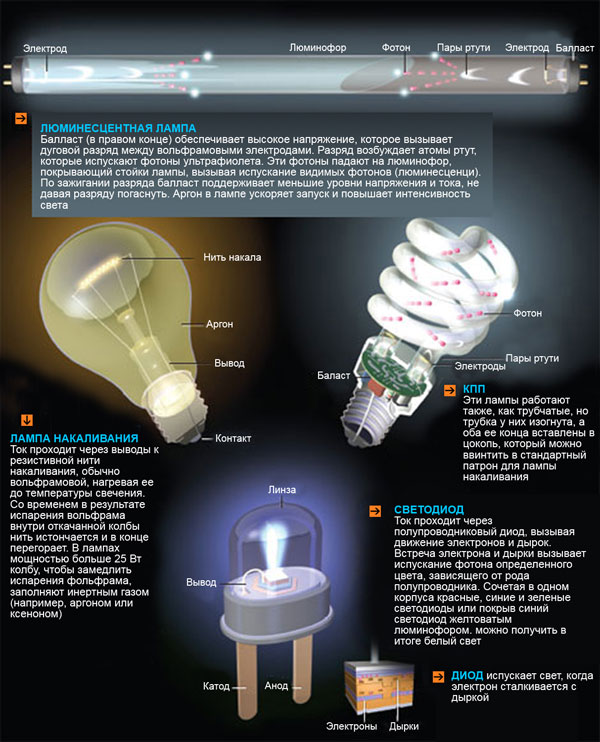 Попробуем применить самые доступные методы энергосбережения (например, выключать свет, выходя из комнаты, не оставлять в режиме ожидания оргтехнику.Один из простых способов  уменьшить потребление электроэнергии у себя дома или в классе – заменить простые лампы накаливания на энергосберегающиелампы.Мы заменили дома три лампочки на энергосберегающие (лампочки мощностью 100Вт заменяются на энергосберегающие лампы мощностью 20-23 Вт)По результатам  эксперимента можно сделать вывод, что энергосберегающие лампы, выгодны во всех отношениях, при их  использовании экономим электроэнергию, освещенность в комнатах ярче. Думаем, что одним из главных выводов, которые вы сделали, явилось понимание того, что энергосбережение зависит от осознания каждым его необходимости.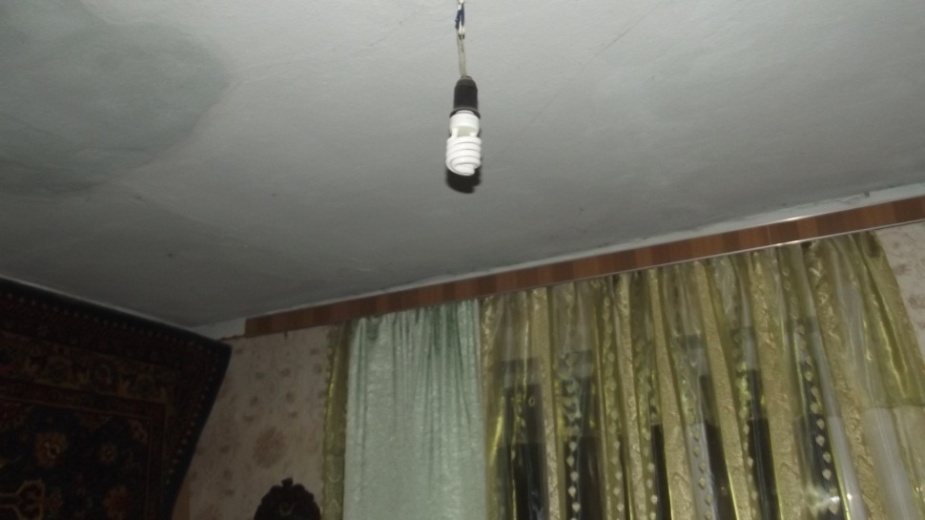 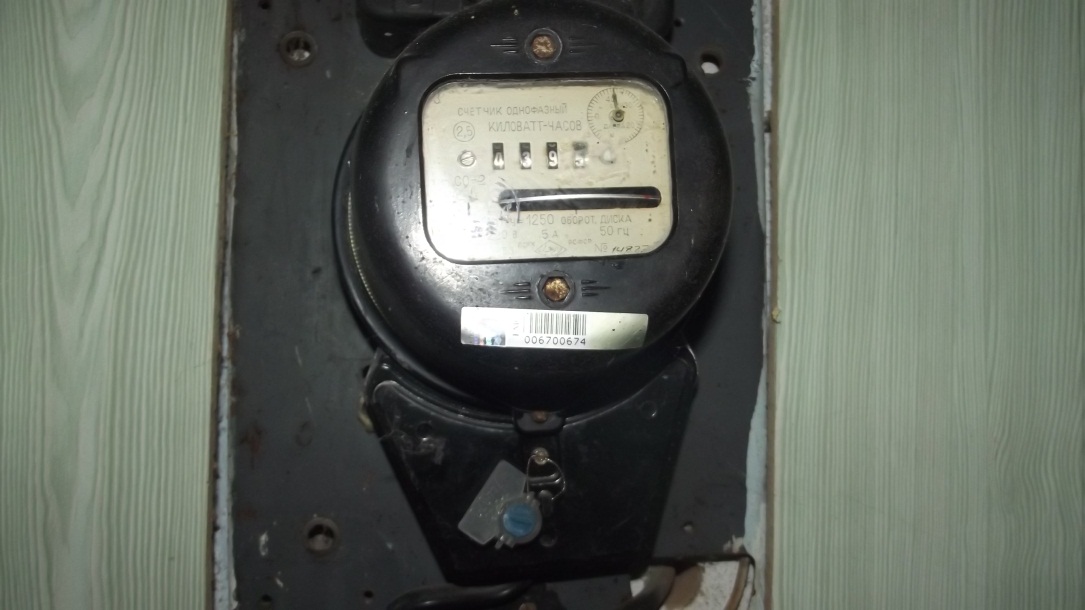 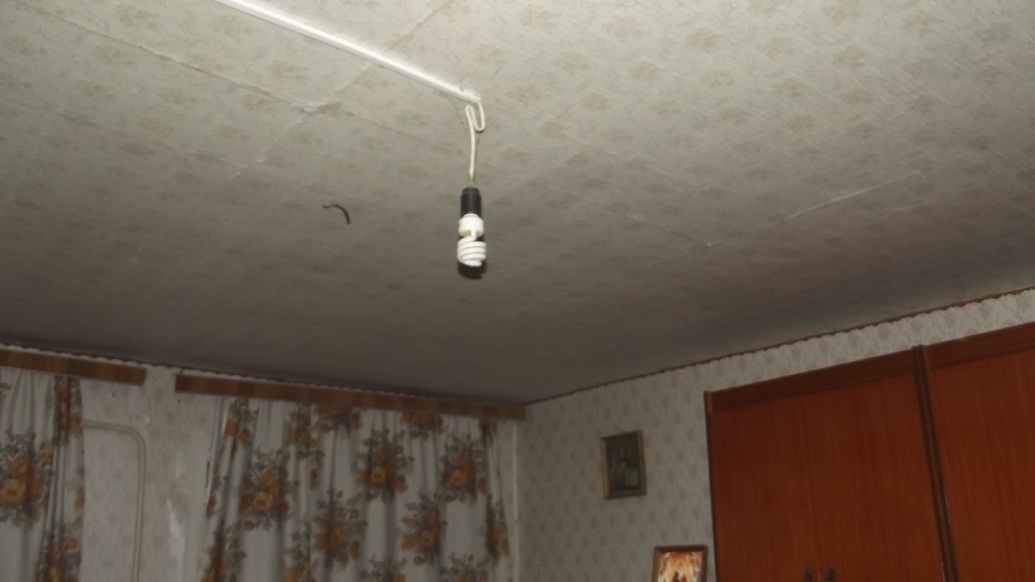 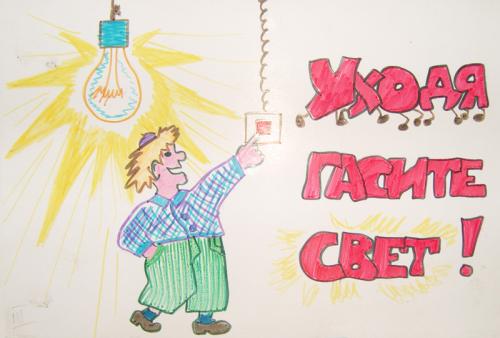 СОВЕТЫ ПО СБЕРЕЖЕНИЮ ЭЛЕКТРОЭНЕРГИИИспользуйте естественное освещение. Это – один из способов уменьшить расход электроэнергии на искусственное освещениеГладкая белая стена в помещении отражает 80% направленного на нее света, темно-зеленая отражает только 15%, черная - 9%.  Расход энергии на освещение можно сократить за счет периодического протирания лампочек: хорошо протертая лампочка светит на 10-15% ярче грязной, запыленной.Выключать обычную лампу накаливания экономично только в том случае, если Вам не потребуется ее включить в течение ближайших 10 минут.Современная техника позволяет экономить до 60% электроэнергии. Например, энергосберегающие флуорисцентные лампы работают в 10 раз дольше обычных ламп накаливания, но потребляют в 4-5 раз меньше энергии.Реже пользуйтесь верхним светом: освещенность обратно пропорциональна квадрату расстояния от светового источника, то есть 60 Вт в настольной лампе вполне заменяет 150 Вт в лампе под потолком. Это и экономнее и уютнее.Показания электросчетчика снимаем в течении дняПоказания электросчётчикаПоказания электросчётчикаПоказания электросчетчика снимаем в течении дняДо замены ламп на энергосберегающиеПосле замены ламп на энергосберегающиеРазница в показаниях счетчика8.00 ч4384,5439510,514.00ч438743971018.00439243986